Supplemental Table 1. Distribution of linked infants by delivery site and in utero antiretroviral regimen and map of sites in Botswana. 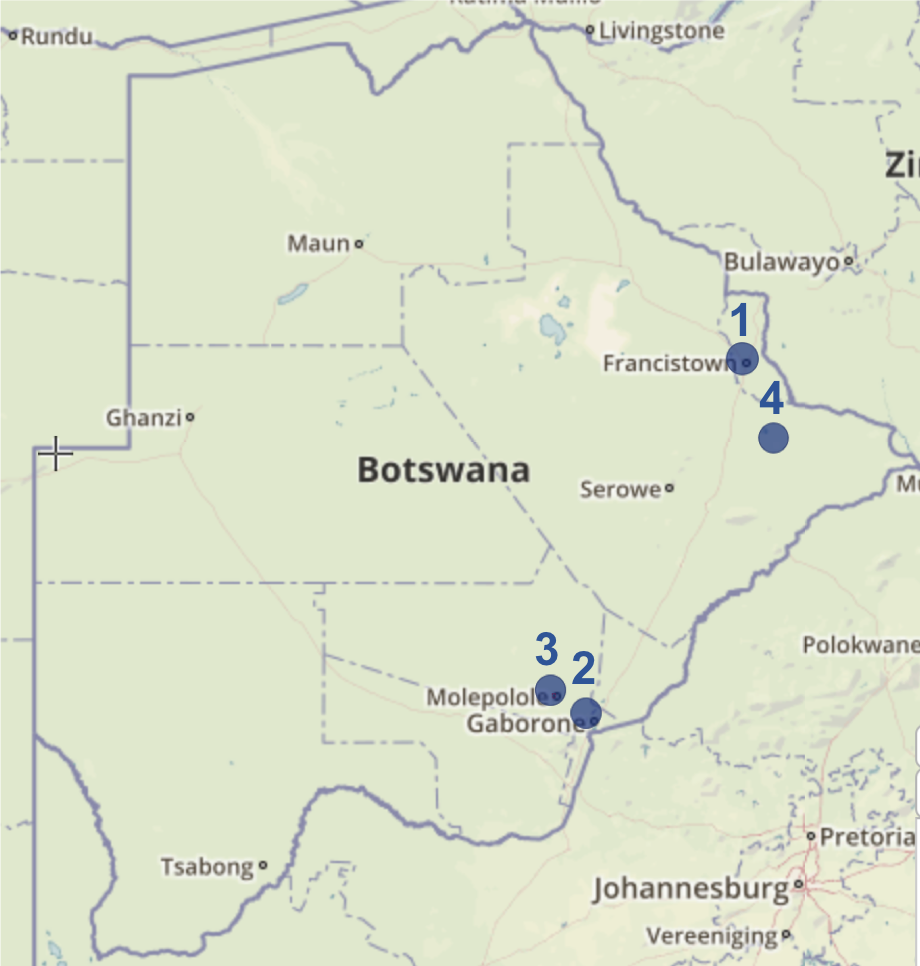 ART regimenNyangabgwe Hospital (1)Princess Marina Hospital (2)Scottish Livingstone Hospital (3)Selebi Phikwe Hospital (4)TotalDTG/TDF/FTC 515 (24%)431 (27%)160 (20%)129 (26%)1,235EFV/TDF/FTC1014 (46%)749 (47%)428 (54%)220 (44%)2,411Other / Multiple598 (27%)367 (23%)179 (24%)139 (29%)1283None61 (3%)48 (3%)19 (2%)7 (1%)135Total2,1881,5957864955,064